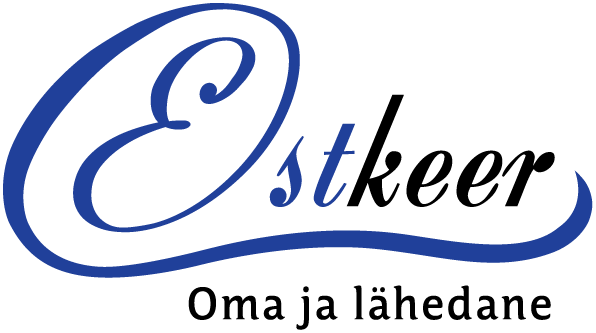 KLIENDI ANDMEKAART	Teenuse TellijaKliendi tugivõrgustik (kellega saame vajadusel veel ühendust võtta, täitmine soovituslik)Täpsustavad küsimusedReg.kood 14510590                                              Estkeer OÜ                                              Tel. +372 7367374Ringtee tn 25                                 LHV Pank AS: EE407700771003196855                           +372 56463799Tartu 50105                                                       www.estkeer.ee                                             info@estkeer.ee   Ees- ja perekonnanimiIsikukoodElukoha aadressKontakttelefonEes- ja perekonnanimiIsikukood (Vajalik lepingu sõlmimiseks)Kontakttelefone-mailSeos KliendigaEes- ja perekonnanimiKontakttelefone-mailTEENUSE MAHT JA SOOVITAV AEG. (Mis päevadel, mis kellaaegadel ja hinnanguliselt kui pika perioodi vältel teenust soovite)ELUKOHT: maja, korter, mis korrus?Kuidas hooldaja pääseb eluruumi? Kas uks on kokkulepitud ajal lahti, Klient/lähedane avab või hooldaja saab võtme?Kas elab kellegagi koos või üksi? Koduloomad?LIIKUMINE: Kas, kuidas liigub? Kasutab abivahendeid?TOITUMINE: Kas vajab abi toitmisel? Söögi tegemisel?ERITAMINE: Sooritab tualetitoiminguid iseseisvalt, kasutab mähkmed või potitooli?HÜGIEEN: Vajalikud hügieenitoimingud? Ülekehapesu?VÕIMLEMINE: Kas on määratud liikumiskava (võimlemine)? Vajab hooldaja abi ja juhendamist harjutuste sooritamisel?RAVIMID: Kas on vajalik ravimite manustamise jälgimine?Kas esineb allergiaid?Kas esineb nakkushaigusi?Kas esineb mäluprobleeme?Kuidas on Kliendi emotsionaalne tasakaal ja üldine meeleolu?Kas on kahjulikke harjumusi?Kas esineb vägivaldset käitumist?Kas esineb „ärakadumist” ? (Tahab kodust ära põgeneda.)Kas on vajalik kaupade kojutoomine? Pood, apteek vms?Iluteenuste vajadus – juuksur, maniküür, pediküür?KODUKORISTUS: Kas soovite kodu sise- või välikoristustTAGASISIDE: Kas soovite iga teenuse korra järgselt tagasisidet teenuse kohta? E-mail, SMS?Juurde soovin lisada, et...